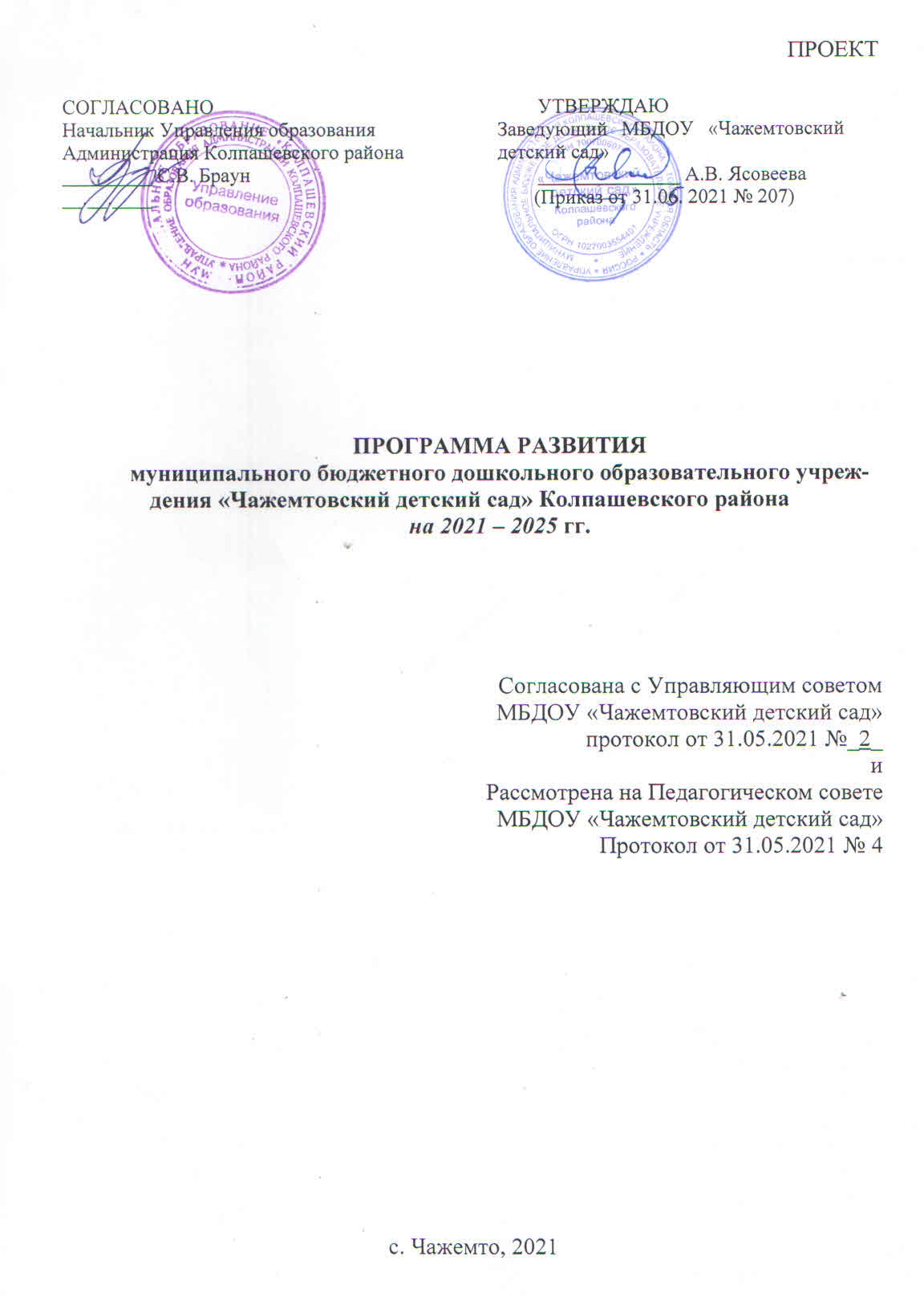 Содержание ПрограммыСокращения, встречающиеся в Программе:Программа- программа развития муниципального бюджетного дошкольного образовательного учреждения «Чажемтовский десткий сад» Колпашевского района;ОО – муниципальное бюджетное дошкольное образовательное учреждение «Чажемтовский детский сад» Колпашевского района.ООП – Основная общеобразовательная программа.АОП- Адаптированная образовательная программаСМИ – средства массовой информации.ФГОС ДОО – федеральный государственный образовательный стандарт дошкольного образования.МП «Успех каждого ребенка» - муниципальный проект «Успех каждого ребенка».НП «Образование»- национальный проект «Образование»ПОУ – платные образовательные услугиДети с ОВЗ – дети с ограничением возможностей здоровьяРППС- развивающая предметно-пространственная средаТСО- технические средства обучения	НОК- независимая оценка качества.	ИКТ - информационно–коммуникационные технологииПАСПОРТ ПРОГРАММЫна _2021_/_2025________годыВВЕДЕНИЕПрограмма представляет собой управленческий документ, предусматривающий реализацию комплекса мероприятий и создания необходимых условий в ОО для достижения целей государственной политики в сфере образования на принципах программного и проектного управления. Программа предусматривает возможность достижения целевых показателей с опорой на внутренние и привлеченные ресурсы и является управленческим инструментом ОО по достижению целей государственной политики в сфере образования. Трансформируя цели государственной политики Национального проекта «Образование» и анализируя имеющиеся условия и ресурсное обеспечение, с учетом прогноза о перспективах, определена основная цель развития ОО:- Обеспечение условий для функционирования ОО как современной образовательной инфраструктуры, предоставляющей качественные образовательные услуги, максимально удовлетворяющие социальный заказ государства и родительского сообщества.В основу реализации Программы положен современный программно-проектный метод, сочетающий управленческую целенаправленность деятельности администрации и творческие инициативы со стороны педагогов. Выполнение государственного (муниципального) задания происходит в рамках направлений, представляющих комплекс взаимосвязанных задач и мероприятий, нацеленных на обеспечение доступности качественного образования в соответствии с показателями эффективности работы ОО через проекты, реализующиеся с помощью педагогов:- обеспечение воспитанников качественными условиями для воспитания гармонично развитой и социально ответственной личности;- обеспечение преемственности и непрерывности в организации образовательной, воспитательной, методической работы между дошкольным и начальным звеном образования;внедрение информационно-просветительской поддержки родителей, включающей создание в ОО «Родительского клуба», в том числе, в мессенджере Telegram в период пандемии, ППК, обеспечивающих получение родителями методической, психолого-педагогической и консультативной помощи на безвозмездной основе;- повышение уровня профессионального мастерства педагогов в форматах непрерывного образования. Результатом работы ОО по направлениям является повышение эффективности работы ОО, результатом реализации программ и проектов – высокий уровень удовлетворенности общества качеством образования, которые служат для ведения контроля за организацией и внесения изменений в ООП.Все воспитанники должны быть вовлечены в исследовательские проекты, творческие занятия, спортивные мероприятия, дополнительное образование, в ходе которых они научатся понимать и осваивать новое, быть открытыми и способными выражать собственные мысли, уметь принимать решения и помогать друг другу, формировать интересы и осознавать возможности.Программа ОО– нормативная модель совместной деятельности администрации и педагогов ОО, профсоюзного комитета, Управляющего Совета, определяющих исходное состояние системы, образ желаемого будущего состояния, состав и структуру действий по переходу от настоящего к будущему.В процессе разработки Программы проектно-творческая группа основывалась на данных проблемно-ориентированного анализа текущего состояния ОО, контингента воспитанников, SWOT и PEST – анализа, потребности родителей и воспитанников в образовательных услугах, с учётом предполагаемых рисков, возможных в процессе реализации Программы.Полученные данные легли в основу разработки концепции ОО (миссия, образ педагога, образ выпускника) и определили стратегические цели и задачи. Проекты, представленные для реализации плана Программы, рассчитаны на весь период с 2021 по 2025 годы ее реализации.ИНФОРМАЦИОННАЯ СПРАВКА О ОО.Общие сведения о ОО.Наименование: Муниципальное бюджетное дошкольное образовательное учреждение «Чажемтовский детский сад» Колпашевского района.Юридический адрес: 636423, Томская область, Колпашевский район, с. Чажемто, ул. Ленина, д.20, пом.2.Адрес сайта: https://chazhemto.tvoysadik.ruАдрес электронной почты: kolp-chazhemtods@gov70.ru,тел.838 254 21 2 75Корпус ОО в селе Чажемто был открыт в 1982 году. Корпус ОО в селе Озерное открыт в 1948 году, после капитального ремонта с января 2021 года.Учредитель: Управление образования Администрации Колпашевского района Томской области.Тип: дошкольное образовательное учреждение.Организационно – правовая форма: бюджетное учреждение.ОО в селе Чажемто расположена в типовом двухэтажном здании, в селе Озерное – в одноэтажном деревянном здании.В настоящее время в ОО функционирует 8 групп: 1. Группа раннего возраста -12. Младшая группа – 23. Средняя группа- 14. Старшая -35. Подготовительная – 1.Общее количество воспитанников -148 человек.В ОО функционируют 6 групп общеразвивающей направленности и 2 группы комбинированной направленности.Режим работы: пятидневная рабочая неделя, часы работы с 8.00 до 18.00.ОО имеет оформленную правовую базу: Устав, бессрочную лицензию на право осуществления образовательной деятельности (регистрационный №1543 от 08 июня 2015 г.).Реализуемые ООП:- ООП, разработанная на основе инновационной программы дошкольного образования «От рождения до школы» под ред. Н.Е. Вераксы, Т.С.Комаровой, Э.М. Дорофеевой;- АОП коррекционно-логопедической деятельности по исправлению речевых нарушений у детей с ТНР (ОНР) в условиях логопункта в соответствии с ФГОС ДО;Действующие в ОО АОП размещены на официальном сайте.Парциальные программы:Образовательная область «Художественно-эстетическое развитие»:- «Сказочные лабиринты игры». Игровая технология интеллектуально-творческого развития детей дошкольного возраста 3-7 лет В.В. Воскобович-  «Рисуем радугу». Программа воспитателя Шенделевой М.Н по изобразительной и конструктивно – модельной деятельностиОбразовательная область «Социально-коммуникативное развитие»:- «БЕРЁЗКА» Вариативная образовательная программа дошкольного образования «Березка» под редакцией В.К. Загвоздкина, С.А. Трубицыной в разных возрастных группах.Информация об учебно-материальной базе (учебно-методическое и библиотечно-информационное, материально-техническое обеспечение) размещена на официальном сайте ОО.1.2. Место и роль ОО в общей системе района, региона. Внешние связи ОО.В установлении прочных связей с социумом мы видим один из путей повышения качества дошкольного образования, как главного направления дошкольного образования, от которого зависит его качество. Развитие социальных связей ОО с культурными центрами дает дополнительный импульс для духовно- нравственного развития и обогащения личности ребенка, совершенствует конструктивные взаимоотношения с родителями, строящиеся на идее социального партнерства.ОО взаимодействует с ОГАУЗ «Колпашевская РБ», МБОУ «Чажемтовская СОШ», ГИБДД, Пожарной частью, МБУ «Библиотека», с Сельским культурно – досуговым центром с АО «Санаторий Чажемто, АО «Почта России», Советом ветеранов села Чажемто,  ОАО «Сбербанк России», Воскресной школой при храме «Всех святых» с. Чажемто и др.По обмену опытом ОО взаимодействует с муниципальными дошкольными образовательными организациями района (МАДОУ «Детский сад №9» города Колпашева, МАДОУ «Детский сад №19» города Колпашева) и области (МАДОУ «Детский сад №28» города Томска).Информация размещена на официальном сайте ОО.1.3. Краткая характеристика контингента воспитанников.Таблица №1Информация по группам ООТаблица №2Информация по контингенту воспитанников льготных категорийТаблица №3Характеристика воспитанников по гендерному принципу1.4. Характеристика основных результатов ООВоспитанники ОО участвуют в конкурсах, фестивалях различного уровня: муниципальном сетевом образовательном мероприятии, конкурсе пластических искусств «Пластилиновая ворона», муниципальном сетевом образовательном мероприятии конкурсе чтецов «Родина любимая моя», муниципальном сетевом мероприятии «Экологический двухмесячник», муниципальном сетевом образовательном мероприятии «Экологический фестиваль «Экоша», межрегиональном конкурсе декоративно – прикладного творчества и изобразительного искусства «Царство цветов» ТОИКПРО, , ТОИКПРО, III Межрегиональном фестивале «Семейные традиции» ТОИКПРО, региональном конкурсе «Мой дом – зеленая планета», ТОИКПРО, региональном конкурсе ОГБОУДО «Областной центр дополнительного образования г.Томска «Отечеству служить бы рад», ТОИКПРО «Весенний праздник мы встречаем», Открытом дистанционном экологическом конкурсе «Мы в ответе за тех, кого приручили» РЦРО, ОГБОУДО «Областной центр дополнительного образования г.Томска , РЦРО, региональном конкурсе «Мир глазами детей», региональном конкурсе изобразительного искусства «Земля моя родная» . Таблица №4Результаты достижений воспитанников и педагогов за 2020-2021 Исходя из данных таблицы можно отметить, что из общего количества участников конкурсов 32, 6 % воспитанников стали победителями и призерами конкурсов. Это результат хорошей подготовки детей к участию в конкурсах и фестивалях, ответственности педагогов за результат своей работы с детьми, взаимодействие с семьями воспитанников Трансляция опыта педагогами ОО:Открытое муниципальное сетевое образовательное мероприятие «Эстафета педагогического мастерства «Дополнительное образование дошкольника в рамках реализации регионального проекта «Успех каждого ребенка» - 1 участник.Муниципальное сетевое образовательное мероприятие «Творческая мастерская «Использование современных образовательных технологий как эффективное средство повышения качества дошкольного образования» - 1 участник.Муниципальное сетевое образовательное мероприятия «Круглый стол «Профессиональное самоопределение как механизм формирования социально-активной личности от сада до школы» - 2 участника.ТОИКПРО, региональный форум «Ярмарка педагогических идей – 2020», 12-13 ноября 2020, мастер-класс «Волшебные превращения»,1 участник.Томская и Колпашевская епархии Русской православной церкви, Департамент общего образования Томской области, ТОИКПРО, Межмуниципальный семинар «Духовно-нравственное воспитание дошкольников» в рамках XIII Макариевских образовательных чтений, 2020 - 2 участника.Областное государственное бюджетное образовательное учреждение дополнительного образования «Областной центр дополнительного образования» г. Томска, Муниципальное бюджетное образовательное учреждение дополнительного образования Дом детства и юношества «факел» г. Томска. Конкурс «Посвященный Дню защитника отечества» Открытка для папы. Портрет папы «Я и папа» Диплом 3 место– 1 участник.Областное государственное бюджетное образовательное учреждение дополнительного образования «Областной центр дополнительного образования» г. Томска, Муниципальное бюджетное образовательное учреждение дополнительного образования Дом детства и юношества «факел» г. Томска конкурс «Отечеству служить бы рад» Номинация “Очумелые ручки” Открытка защитнику Диплом 3 место - 1 участник.Региональный конкурс «Горжусь тобой, моя Россия», ТОИПКРО, 2 место- 2 участника.Важное направление деятельности ОО – проект «Экологическая тропа». За лето 2020 были созданы 8 станций. Эта работа продолжается. Одно из важных направлений работы – развитие инклюзивного образования, успешная работа с детьми с ОВЗ и инвалидами.ОО участвовал в организации приема Губернатора Томской области в селе Чажемто и в селе Озерное 25 марта 2021 года, предоставив свои материалы по экологическому воспитанию и патриотическому воспитанию дошкольников. В 2020 году 2 педагога награждены Почетной грамотой и Благодарностью Управления образования.1.5. Управление ОО и образовательным процессом.Учредителем ОО является муниципальное образование «Колпашевский район». Функции и полномочия учредителя выполняет Управление образования Администрации Колпашевского района. Компетенция Учредителя в части управления Учреждением определяется действующим законодательством Российской Федерации и иными нормативными правовыми актами.Управление ОО осуществляется в соответствии с действующим законодательством РФ и Уставом на основе сочетания принципов единоначалия и коллегиальности.Единоличным исполнительным органом ОО является заведующий, который осуществляет текущее руководство деятельностью. Заведующий назначается на должность и освобождается от должности Учредителем.В ОО сформированы коллегиальные органы управления: Управляющий совет, общее собрание трудового коллектива, совет родителей, педагогический совет.Представительным органом работников ОО является первичная профсоюзная организация.Управление образовательным процессом осуществляется постоянно действующим руководящим органом Педагогическим советом, который проходит не реже 4 раз в год. 1.6. Краткая характеристика администрации ипедагогического коллектива.В состав администрации ОО входят: заведующий, 2 заместителя заведующего, главный бухгалтер.	Образовательную деятельность осуществляют 16 педагогов. Среди них: учитель-логопед, педагог – психолог, музыкальный руководитель. Из педагогов имеют высшее образование – 6 человек, среднее специальное образование – 10 человек. Из них: со стажем работы до 5 лет – 7 человек; от 6-10 - 2 человека, 11-20 лет – 4 человека, свыше 20 лет – 3 человека. 	7 педагогов имеют первую квалификационную категорию, 1 педагог прошел аттестацию на соответствие в 2020 году, 8 педагогов еще не проработали двух лет, поэтому не имеют категории и не проходили аттестацию на соответствие.Таблица №5Кадровое обеспечение образовательного процессаТаким образом, количество педагогов первой категории - 7 человек, что составляет 43,7% от общего числа педагогических работников. Расширение педагогического состава, открытие корпуса в селе Озерное ставит новые задачи повышения квалификации педагогических работников, последующую аттестацию на соответствие и подготовка к аттестации на первую квалификационную категорию.Таблица №6Информация по повышению квалификации педагогических работниковВ 2019 году заключен договор на целевое обучение в ТГПУ по специальности «Дошкольная педагогика» с выпускницей МАОУ «Чажемтовская СОШ.II. АНАЛИТИЧЕСКОЕ ОБОСНОВАНИЕ ПРОГРАММЫ2.1. Проблемно-ориентированный анализ текущего состояния ОО, описание ключевых проблем, их причин и возможных путей решения.Анализ результатов выполнения ООП по всем направлениям развития детей.Содержание ООП включает совокупность образовательных областей «Физическое развитие», «Познавательное развитие», «Речевое развитие», «Художественно-эстетическое развитие», «Социально-коммуникативное развитие», которые обеспечивают разностороннее развитие детей с учетом их возрастных и индивидуальных особенностей по основным направлениям развития.Для детей с ОВЗ реализуется АОП (инклюзивное образование) с учетом особенностей его психофизического развития индивидуальных возможностей, обеспечивающая коррекцию нарушений развития и его социальную адаптацию.Как показывает обследование детей, по результатам освоения ООП в 2020-2021 учебном году оптимальный уровень развития имеют более 70-ти процентов обследованных детей, достаточный уровень – 18-33 процентов. Таблица №7Сводная таблица за 2020-2021 учебный годТворческая инициативаИнициатива, как целеполагание и волевое усилие.Коммуникативная инициатива. Познавательная инициатива – любознательность.Количество выпускников в 2021 году составило 30 человек : 24 воспитанника подготовительной группы в корпусе села Чажемто и 6 воспитанников средней-подготовительной группы в корпусе села Озерное. Результаты педагогического мониторинга показывают, что оптимальный уровень развития имеют более 70-ти процентов обследованных детей, достаточный уровень – 18-33 процента. Мониторинг освоения Образовательной программы дошкольного образования (итоговые результаты педагогической диагностики) во всех группах детей дошкольного возраста (кроме группы раннего возраста), всего 141 детей – показывает уровень освоения детьми образовательной программы. Сравнительный анализ результатов освоения образовательной программы на начало и конец учебного года показал положительную динамику в освоении программных задач по образовательным областям.Итоги данного мониторинга помогут педагогам определить дифференцированный подход к каждому ребёнку в подборе форм организации, методов и приёмов воспитания и развития.Вывод по анализу результатов образовательного процесса:ООП строится с учетом интеграции образовательных областей в соответствии с возрастом детей. Интеграция разных образовательных областей – важный аспект в структурировании программного материала. Образовательные области неразрывно связаны друг с другом. Такое взаимопроникновение и взаимосвязь образовательных областей обеспечивают формирование у ребенка целостной картины окружающего мира. В условиях интеграции образовательных областей возрастет роль взаимосвязи в работе всех педагогов ОО. Сравнительный анализ результатов освоения ООП на начало и конец учебного года показал положительную динамику в освоении программных задач по образовательным областям. Результаты мониторинга показали успешность освоения детьми программы с учетом образовательных областей, а также развитие интегративных качеств. Целевые ориентиры на этапе завершения дошкольного детства, как результаты освоения ООП ОО выполнены всеми выпускниками. Анализ кадрового обеспечения.Педагогический состав ОО имеет кадровый потенциал, обеспечивающий режим стабильного развития. При планировании и организации работы с детьми педагоги используют личностно-ориентированный, дифференцированный и комплексный подходы в соблюдении целостного, системного характера целей, задач в воспитании и обучении. В настоящее время ОО полностью укомплектовано педагогическими кадрами в соответствии со штатным расписанием. Коллектив объединен едиными целями и задачами, межличностные отношения имеют положительную тенденцию. Уровень квалификации педагогов ОО соответствует квалификационным характеристикам по занимаемой должности.Основу педагогических работников в селе Чажемто составляют педагоги с большим стажем работы. Многолетняя работа в ОО многими педагогами, с одной стороны, ведет к стабильности коллектива, с другой стороны может влиять на «эмоциональное выгорание». У людей может снижаться энтузиазм в работе, пропадает «блеск в глазах», нарастает негативизм и усталость. Поэтому мы видим проблему «эмоционального выгорания» педагогических кадров. В ОО проведено анкетирование педагогического коллектива и выявлено, что в коллективе есть разные проявления профессионального (эмоционального) выгорания. Средние результаты всех сотрудников, прошедших тестирование (из 81,1% опрошенных):«эмоциональное истощение» (снижение эмоционального фона, равнодушие или эмоциональное пресыщение) у 16,32% «деперсонализация» (деформирование отношений с другими людьми или повышение зависимости от других, появление циничного отношения к окружающим) у 9,98%,«редукция личных достижений» (тенденция к отрицательному оцениванию себя, своих профессиональных достижений и успехов) у 41,5%. Нами использовалась диагностика профессионального (эмоционального) выгорания ( К. Маслач, С. Джексон, в адаптации Н. Е. Водопьяновой).В связи с тем, что в селе Озерное группы начали функционировать с февраля 2021 года, педагоги анкетирование не проходили.Таким образом, в ОО есть проблема профессионального выгорания педагогических кадров, особенно мы видим высокий процент в «редукции личных достижений», что свидетельствует о неуверенности многих педагогов в своих достижениях и успехах.Проблемы:1. Профессиональное и эмоциональное «выгорание» педагогических кадров;Причины проблемы:Кадровые причины: 1. Большой стаж работы в одном и том же учреждении в стабильном коллективе половины педагогов;2. Неуверенность педагогов в своих достижениях и успехах;3. Не было возможности до января 2020 года пользоваться услугами педагога-психолога.Возможные пути решения проблемы:1. Организовывать мероприятия, способствующие повышению эмоциональной устойчивости педагогов;2. Мотивировать педагогов на ведение инновационной деятельности, способствующей творческому росту и профессиональной успешности педагогов, повышению результативности образовательной деятельности.3. Стимулировать, создавать условия для участия педагогов в профессиональных конкурсах, конференциях, стажировках, вебинарах, больше использовать интернет-ресурсы;4. Создавать условия для успешной аттестации и увеличения числа педагогов и специалистов с первой и высшей квалификационной категорией, переподготовка педагогических кадров;5. Организовать для принятого работника на должность педагога-психолога прохождение КПК, вебинаров и тд.Анализ предоставляемых дополнительных образовательных услугСогласно МП «Успех каждого ребенка» НП «Образование» с декабря 2019 года организовано в ОО дополнительное образование воспитанников в возрасте от 5-ти лет. Учитывая интересы воспитанников и запросы родителей организовано дополнительное образование по всего по трем направлениям: социально-гуманитарное, естественно –научное, техническое. Количество групп -6 . Списочный состав детей в группах и направление определяется в соответствии с психолого-педагогической целесообразностью вида деятельности и пожелания родителя. Расписание занятий составляется с учетом интересов и возможностей детей, а продолжительность занятий устанавливается исходя из СаНПин.Проблемы:1. Программы дополнительного образования реализуются лишь по трем направлениям;2. Отсутствие ПОУ.Причины проблемы:Кадровые причины: 1. Не было возможности до января 2020 года пользоваться услугами педагога дополнительного образования. Дополнительное образование реализуют воспитатели.Возможные пути решения проблемы:1. Расширять спектр дополнительных образовательных услуг.2. Организовать КПК, вебинаров, семинаров по разработке программ дополнительного образования и т.д., педагогам, осуществляющим дополнительное образование. Анализ заболеваемости.Таблица №8Показатели заболеваемостиВ 2018-2019 году и 2019-2020 году отмечается снижение заболеваемости воспитанников. ОО разработала и реализует с 01.01.2019 года комплекс мероприятий, направленных на сохранение и восстановление психического и физического здоровья, Программу «Здоровый дошкольник» и Программу «Правильное питание». Целенаправленная физкультурно-оздоровительная работа по Программе «Здоровый дошкольник» позволила достичь положительных результатов в снижении уровня заболеваемости воспитанников в 2019-2020 году.Для сохранения здоровья воспитанников объединены усилия всех педагогов и медицинской сестры. Созданы условия для приобщения воспитанников к традициям и ценностям здорового образа жизни, формирования привычки заботиться о своем здоровье. Даются знания, умения и навыки валеологического характера для создания положительной мотивации к охране собственного здоровья во взрослой жизни.Освоению культуры здоровья способствуют следующие условия, созданные в ОО: ППРС и физкультурно-оздоровительная среда (в каждой группе есть физкультурный уголок);  благоприятный психологический климат в педагогическом коллективе и детских группах; сотрудничество всех субъектов образовательного процесса.В 2020-2021 году в связи с пандемией и открытием с января 2021 года группы в селе Чажемто, с февраля 2021 года в селе Озерное -2 групп произошло увеличение количества пропущенных дней по болезни воспитанников, связанных с адаптацией.Для ОО главным является активное использование в образовательном процессе здоровьесберегающих технологий, обеспечение охраны и укрепление здоровья детей, формирование у дошкольников культуры здорового и безопасного образа жизни.Проблемы: 1. Увеличение количества дней, пропущенных детьми по болезни.Причины проблемы:Социальные причины:1.Все чаще в ОО приходят дети, имеющие предрасположенность к простудным заболеваниям, те или иные отклонения в состоянии здоровья, требующие повышенного внимания, консультации специалистов.2. Родители с социальными проблемами;Кадровые причины:1. Отсутствие отдельного педагога (инструктора по физической культуре) в селе Озерное, физкультурные занятия проводят воспитатели.Возможные пути решения проблемы:1. Совершенствовать работу с родителями по формированию ответственности за сохранение здоровья у своих детей через «Родительский клуб» и другие формы работы;2. Систематизировано реализовывать комплекс мероприятий программы «Здоровый дошкольник» и «Правильное питание»;3. Организовать прохождение воспитателями КПК по направлению «Физическое развитие».Анализ материально-технического обеспечения.ОО состоит из 2 корпусов. В корпусе в селе Чажемто функционирует 6 групп. В селе Озерное с 28.01.2021 года открыт корпус на 2 группы, рассчитанный на 26 воспитанников. Корпус открыт после капитального ремонта.Состояние материально-технической базы ОО соответствует педагогическим требованиям, современному уровню образования. Все базисные компоненты развивающей предметной среды детства включают оптимальные условия для физического, художественно-эстетического, познавательного, речевого и социально-коммуникативного развития детей. Оборудование помещений ОО безопасно, РППС организована в виде разграниченных 5 основных зон, которые регулярно пополняются дидактическими пособиями, развивающими материалами, материалами для творчества и др.. Задача оснащения РППС ОО остается одной из главных. Все, что окружает ребенка, формирует его психику, является источником его знаний и социального опыта. Поэтому главная задача воспитателя создать такие условия, которые способствовали бы наиболее полной реализации развития детей по всем психофизиологическим параметрам. В такой среде дошкольник включается в активную познавательную творческую деятельность, развиваются его любознательность, творческое воображение, умственные и художественные способности, коммуникативные навыки, а самое главное, происходит развитие личности. В здании ОО в селе Чажемто имеются: кабинет заведующего, методический кабинет, медицинский кабинет, совмещенный музыкальный и спортивный зал, пищеблок, склад для продуктов, прачечная. Групповые, раздевальные и спальная комнаты в достаточном количестве обеспечены мебелью, мягким и твердым инвентарем, посудой, хозяйственным оборудованием. Территория ОО благоустроена и хорошо озеленена: разбиты клумбы, цветники. Для каждой возрастной группы имеются прогулочные площадки, оснащенные игровым оборудованием для организации оптимальной двигательной активности детей.В селе Озерное ОО разделена на 2 здания. В одном здании: группы, пищеблок. В другом здании размещена прачечная, водоочистные сооружения и электрощитовая. На территории имеются прогулочные площадки, оснащенные игровым оборудованием для организации оптимальной двигательной активности детей. Проблемы:1. Территория вокруг здания в с. Озерное не достаточно благоустроена;2. Материально-техническая база требует постоянного косметического ремонта и обновления.Причины проблемы: Материально-технические причины: 1. В процессе капитального ремонта на территории здания в с. Озерного тяжелой техникой нарушена целостнось земляного покрова;2. Здание и ограждение 1981 года постройки, износ 60%.Возможные пути решения проблемы:1. Составить и выполнить план по благоустройству прилегающей к зданиям территории;2. Регулярно осуществлять косметический ремонт и обращаться в Управление образования с ходатайством о необходимости проведения ремонтных работ. Анализ взаимодействия ОО с родителями (законными представителями)воспитанниковВзаимодействие с родителями – одно из непременных условий в системе комплексного сопровождения детей в ОО. Одной из приоритетных задач коллектива ОО становится поиск эффективных путей взаимодействия с родителями детей, привлечение их к совместному процессу воспитания, образования, оздоровления, развития детей, используя наряду с живым общением, современные технологии (интернет-ресурсы, участие в разработке и реализации совместных педагогических проектов, участие в управлении ОО и др.). Таблица № 9Результаты вовлеченности родителей в жизнь ООРезультаты мониторинга показывают, что активность родительской общественности возрастает, так как воспитатели всех возрастных групп создают условия для вовлечения семей воспитанников в воспитательно-образовательный процесс.В 2020-2021 году, из-за пандемии, многие мероприятия освещались дистанционно, через сайт ОО, в мессенджерах WhatsApp, Telegram. Родительские собрания проводились в Zoom, Google Meet. В мессенджере Telegram был создан «Родительский клуб «Росток», в котором размещается информация об образовательных событиях, консультации по вопросам воспитания и др.Хотя активность родителей значительно повысилась, имеются затруднения в налаживании контактов с отдельными родителями, что отрицательно влияет на развитие отношений с семьей, а значит, и на развитие ребенка. Сами родители объясняют свою низкую активность в участии в жизни ОО следующими причинами:	- дефицит времени – 70%;	- сильная занятость на работе – 65%;	- домашние проблемы – 44%;- мнение о приоритетной роли и ответственности ОО за воспитание и образование детей – 34%.Для более продуктивной профилактической и консультационной работы с родителями, в том числе и дистанционной, педагогами разработан проект «Родительский клуб».Проблема:1. Смешанный контингент родителей, обладающих различными целями и ценностными ориентациями. Наблюдается тенденция пассивного отношения у некоторых родителей к взаимодействию с ОО.Причины проблемы: Социальные причины: 1. Наличие в ОО родителей (законных представителей) (17% от общего числа родителей) с пассивным отношением к участию в мероприятиях, в управлении.Кадровые причины:1. Нет возможности в селе Озерное регулярно пользоваться услугами педагога-психолога.Возможные пути решения проблемы:1. Осуществлять поиск эффективных путей взаимодействия (индивидуально - ориентированных) с родителями детей, привлечение их к совместному процессу воспитания, образования, оздоровления, развития детей, используя наряду с живым общением (безусловно, приоритетным), современные технологии (Интернет-ресурсы, участие в разработке и реализации совместных педагогических проектов, участие в ОО и др.)2. Реализовывать проект «Родительский клуб».3. Повышение информированности родителей через сайт ОО.4. Работа с индивидуальными ситуациями. Сопровождение и консультирование практики родительско - детских отношений.2.2. SWOT – анализ внутренних факторов ОО.Таблица №10Анализ внутренних факторов.2.3. PEST- анализ ОО.Таблица №11Анализ внешних факторов.Выводы по таблице факторов PEST–анализа:В каждой из этих четырёх групп в качестве главных факторов, оказывающих наибольшее влияние, необходимо выделить такие, как:- политическую деятельность федеральных, региональных и местных органов власти, законодательное регулирование деятельности образовательных учреждений в РФ, налоговую политику (среди политико – правовых факторов);- уровень и качество жизни населения, социальную дифференциацию населения, традиции, обычаи и социальную активность населения (среди социокультурных);- инфраструктуры и направления инвестиционной политики (среди экономических факторов);- компьютерную грамотность, возможность подключения к интернету и другим средствам связи, уровень развития соответствующей техники и технологии.Таким образом, развитие образовательной системы ОО, с одной стороны, должно ориентироваться на социальный заказ и государственную политику в области образования (реализацию компетентностного подхода, приоритет здоровьесберегающих и информационных технологий). С другой стороны – в сложившихся условиях ОО должно четко определить собственные цели, ценности, миссию, политику и тактику, которые обеспечат:- привлекательность для ближайших социальных заказчиков;- стабильность и успешность функционирования и развития ОО в изменяющемся социуме, в условиях рыночной экономики.Анализ образовательной политики.Одним из основных принципов государственной политики в сфере образования является признание приоритетности образования (Федеральный закон «Закон об образовании в Российской Федерации» ст.3 п.1). В Федеральном законе «Об образовании в Российской Федерации» ст.10 п.4 дошкольное образование обозначено, как первый уровень образования и является полноправной ступенью.Стратегия модернизации образования, одобренная Правительством РФ, ставит для общего образования новые ориентиры в образовательных и воспитательных целях ОО. Эта стратегия модернизации задает новые требования. В первую очередь, главным результатом образования должна стать его соответствие целям опережающего развития. Дети должны быть вовлечены в исследовательские проекты, творческие занятия, спортивные мероприятия, в ходе которых они научатся понимать и осваивать новое, быть открытыми и способными выражать собственные мысли, уметь принимать решения и помогать друг другу, формировать интересы и осознавать возможности.Для достижения указанных результатов выдвигаются следующие приоритетные взаимосвязанные задачи:- обеспечение доступности дошкольного образования, равных стартовых возможностей каждому ребенку дошкольного возраста с учетом потребностей и возможностей социума;- достижение нового современного качества дошкольного образования;- повышение социального статуса и профессионализма работников образования, усиление их государственной и общественной поддержки;- развитие образования как открытой государственно-общественной системы и повышения роли всех участников образовательного процесса - дошкольника, педагога, родителя;- система поддержки талантливых детей.Одной из составляющей консолидированного заказа является социальный заказ микросоциума.Анализ социального заказа.Таблица №12Требования социального заказа к ОО	Данные по результатам проведенного в октябре в ОО анкетирования родителей показали, что современная дошкольная образовательная организация должна быть:• современно оснащена и эстетически привлекательна - 72%;• с комфортными психолого-педагогическими условиями - 56%;• с высоким профессионализмом сотрудников - 85%;• с индивидуальным подходом к ребенку - 97%;•с использованием современных программ, технологий, здоровьесбережение -91%.Кроме этого, 88% родителей готовы участвовать в жизни ОО, большинство из них (74%) хотят быть помощниками в жизнедеятельности группы, 3% - хотели бы выступить в роли советников, 57% - готовы участвовать в оценке образовательных услуг.Анкетирование показало, что родители владеют достаточными психолого-педагогическими знаниями. Это означает, что требования таких родителей высоки, они ждут от ОО компетентной и адекватной информационно-консультативной помощи. Образовательная политика государства и социальный заказ семьи выдвигают к ОО современные требования, которые предполагают системные изменения в содержании образования, управлении, кадровом ресурсе, внешних связях. Анализ местонахождения ОО.ОО расположена в сельской местности. 1 корпус в развивающем селе Чажемто, 2 корпус – в селе Озерное. Количество населения в Чажемто ежегодно возрастает, что нельзя сказать о селе Озерное. Услуги ОО для детей дошкольного возраста становятся особенно востребованными. ОО посещают дети  из близлежащих поселков: п. Новокороткино, п. Старокороткино, п. Могильный Мыс.Недалеко от ОО расположены социальные партнеры: МБОУ «Чажемтовская СОШ», МКОУ «Озеренская СОШ», Чажемтовский филиал ОГАУЗ «Колпашевская РБ», поселковый участок полиции, ГИБДД, пожарная часть, МБУ «Библиотека», Сельский культурно – досуговый центр,  АО «Санаторий Чажемто, АО «Почта России», Совет ветеранов села Чажемто,  ОАО «Сбербанк России», Воскресная школа при храме «Всех святых» с. Чажемто и др.В 40 км находятся муниципальные дошкольные образовательные организации района: МАДОУ «Детский сад №9» города Колпашева, МАДОУ «Детский сад №19» города Колпашева, с которыми заключен договор сетевого взаимодействия, разработан план совместной деятельности.Взаимосвязь проблем, их причин, путей решения, PEST- и SWOT-анализов в определении направлений развития и ожидаемых конечных результатов Программы.Проблемно-ориентированный анализ текущего состояния ОО определяет концепцию Программы, Миссию ОО. На основе проведенных PEST-анализа и SWOT-анализа, в ходе соотнесения слабых и сильных сторон ОО можно сформулировать перспективы, следующие стратегические направления развития ОО.Механизмом реализации Программы является составляющие ее проекты, которые возникли с целью ответа на вопросы: как, каким образом, за счет каких ресурсов должно развиваться ОО, чтобы оно соответствовало современным критериям качества образования. Проекты обеспечивают участие в реализации Программы коллектива ОО, родителей воспитанников, социума. Они связаны между собой стратегической целью и отражают последовательность тактических мероприятий.Из выявленных проблем, их причин и путей решений, проведенных PEST и SWOT-анализов, определяющих приоритетные направления развития ОО, определены ожидаемые конечные результаты реализации Программы. Главным ключевым конечным ожидаемым результатом Программы будет функционирование ОО как современной образовательной инфраструктуры, предоставляющей качественные образовательные услуги, максимально удовлетворяющие социальный заказ государства и родительского сообщества.	Таблица №13Ожидаемые конечные результаты реализации стратегических направлений ПрограммыКОНЦЕПЦИЯ ПРОГРАММЫ РАЗВИТИЯ3.1. Стратегическое самоопределение (миссия, перспективы развития).Наше ОО мы видим, как пространство личностного становления всех субъектов воспитательно-образовательного процесса (дети и взрослые).Миссия дошкольного образования – становление и развитие личности с учетом индивидуальности, уникальности, неповторимости. Миссия ОО заключается в совершенствовании условий, обеспечивающих высокое качество воспитательно-образовательного процесса на основе целевых ориентиров развития дошкольников, опираясь на совместную творческую деятельность взрослого и ребенка с учетом его психофизиологических особенностей и индивидуальных способностей.Ведущими ценностями при разработке Концепции стали: ценность здоровья, ценность развития, ценность детства и ценность сотрудничества, которые, с одной стороны, выражают приоритеты современной гуманистической педагогики, с другой стороны, выступают содержанием целостного освоения мира ребенком.Ценность здоровья требует создания в ОО условий для сохранения и укрепления здоровья детей (как физического, так и психического), приобщение их к ЗОЖ, формирования основ физической культуры.Ценность развития направляет внимание на построение развивающего образовательного процесса, в котором актуализируются достижения и жизненный опыт каждого ребенка, обеспечивается развитие индивидуальных способностей и потребностей, формируется в условиях личностного выбора готовность детей к саморазвитию и самообразованию. Ценность детства акцентирует внимание на том, что детство – это неповторимый, самоценный и отличающийся от взрослого период жизни, особая культура, характеризующаяся целостным мировосприятием, открытостью миру, чуткостью, эмоциональностью, непосредственностью, готовностью к образованию. Специфика детства требует бережного отношения к особенностям возрастного развития, к внутреннему миру ребенка, а также создания условий для взаимодействия и взаимообогащения детского и взрослого миров. Ценность инноваций: педагогический коллектив готов к изменению и совершенствованию педагогического процесса с учетом потребностей новой государственной образовательной политики, к использованию новых технологий, расширения перечня образовательных услуг в соответствии с социальным заказом и заказом родителей (законных представителей) воспитанников ОО.Ценность сотрудничества предполагает, что сотрудничество, партнерство, диалог, гуманное отношение рассматриваются как основной фактор образования и источник обновления образовательной системы.В соответствии с миссией ОО была определена цель Программы: обеспечение условий для функционирования ОО как современной образовательной инфраструктуры, предоставляющей качественные образовательные услуги, максимально удовлетворяющие социальный заказ государства и родительского сообщества.Для достижения цели Программы определены следующие задачи: 1. Создавать условия для профилактики профессионального и эмоционального «выгорания», роста профессиональной компетентности педагогов в выстраивании образовательной деятельности на основе индивидуальных особенностей каждого ребенка и обеспечении инновационных процессов в ОО;2. Совершенствовать условия для предоставления услуг дополнительного образования;3. Совершенствовать условия, способствующие сохранению и укреплению здоровья воспитанников;4. Совершенствовать и укреплять материально-техническую базу;5. Совершенствовать и обновлять систему взаимодействия с семьями воспитанников; оказывать комплексную психолого-педагогическую, методическую и консультативную помощь родителям (законным представителям) в вопросах развития, воспитания и образования детей.Модель будущей ОО представляет собой эффективно функционирующая ОО, предоставляющая качественные образовательные услуги, максимально удовлетворяющие социальный заказ государства и родительского сообщества.Перспектива новой модели предполагает:- создание открытого образовательного пространства, в котором ребенок становится активным субъектом образования;- расширение участия коллектива, родителей, представителей социума в выработке, принятии и реализации правовых и управленческих решений относительно деятельности ОО;- создание системы поддержки способных и одаренных детей и педагогов через конкурсы, проектную деятельность;- постоянное обновление РППС в соответствии с ФГОС ДО;- повышение профессионального мастерства, компетентности педагогов;- сохранение и укрепление здоровья воспитанников, приобщение к здоровому образу жизни и овладение различными видами двигательной активности;- снижение уровня заболеваемости воспитанников;- активизация общения персонала ОО и родителей, потребителей образовательных, коррекционных и консультативных услуг, в т.ч. через официальный сайт ОО;	- активное взаимодействие с социальными партнерами Чажемтовского поселения, привлечение их ресурсов для успешной организации образовательного процесса и работы с родителями.- создание психолого-педагогических условий для раскрытия способностей каждого ребенка и достижения целевых ориентиров на этапе дошкольного образования. Согласно МП «Успех каждого ребенка», НП «Образование» в ОО реализуется система вариативного дополнительного образования (бесплатного и ПОУ) в соответствии с запросами родителей, в т.ч. семей с детьми с ОВЗ.По результатам НОК отмечается высокий уровень удовлетворенности услугами ОО.Модель выпускника ОО обозначена через целевые ориентиры на этапе завершения дошкольного образования:ребенок овладевает основными культурными способами деятельности, проявляет инициативу и самостоятельность в разных видах деятельности, общении, познавательно-исследовательской деятельности, конструировании и др., способен выбирать себе род занятий, участников по совместной деятельности;ребенок обладает установкой положительного отношения к миру, к труду, другим людям и самому себе, обладает чувством собственного достоинства, активно взаимодействует со сверстниками и взрослыми. Ребёнок способен договариваться, учитывать интересы и чувства других, сопереживать другим. Адекватно проявляет свои чувства, чувство веры в себя, старается разрешать конфликты;ребенок обладает развитым воображением, которое реализуется в разных видах деятельности, прежде всего в игре, ребенок владеет разными формами и видами игры, различает условную и реальную ситуации, умеет подчиняться правилам и социальным нормам;ребенок достаточно хорошо владеет устной речью, может использовать речь для выражения своих мыслей, чувств, может выделять звуки в словах, у ребенка складываются предпосылки грамотности;у ребенка развита моторика, он подвижен, вынослив, владеет основными движениями, может контролировать свои движения и управлять ими;ребенок способен к волевым усилиям, может следовать социальным нормам поведения в разных видах деятельности, во взаимоотношениях с взрослыми и сверстниками, может соблюдать правила безопасного поведения и личной гигиены;ребенок проявляет любознательность, задает вопросы, интересуется причинно-следственными связями, пытается самостоятельно придумывать объяснения явлениям природы и поступкам людей, склонен наблюдать, экспериментировать. Обладает начальными знаниями о себе, о природном и социальном мире, в котором он живет, знаком с произведениями детской литературы, ребенок способен к принятию собственных решений, опираясь на свои знания и умения в различных видах деятельности.Иными словами, ОО должна выпустить в школу ребенка, физически и психически здорового, приспособленного к условиям окружающей социальной среды, эмоционально раскрепощенного, легко идущего на контакт с взрослыми и сверстниками, имеющего стремление к поддержанию здорового образа жизни, с развитым в соответствии с возрастом интеллектом и творческим потенциалом.Модель педагога ОО.Педагоги используют новую тактику общения, основанную на принципах сотрудничества, в котором позиция педагога исходит из интересов ребенка и перспектив его дальнейшего развития.Профессиональный стандарт педагога, определяет следующую модель педагога:1.Профессионализм воспитателя:- имеет необходимую педагогическую и психологическую подготовку;- владеет основами необходимых знаний и умений согласно нормативным документам;- свободно ориентируется в современных психолого-педагогических концепциях обучения и воспитания, использует их как основу в своей педагогической деятельности;- владеет умением планировать и оценивать уровень развития детей своей группы;- умело использует элементарные средства диагностики и коррекции индивидуальных особенностей детей при реализации дифференцированного подхода;- владеет педагогической техникой: речью, умением сконцентрировать внимание детей на решение педагогических задач, используя личностно-ориентированную модель взаимодействия с детьми;- проявляет творчество и интерес к педагогической деятельности;- умеет работать с техническими средствами обучения, видит перспективу применения ИКТ в образовательном процессе;- стимулирует активность детей в образовательной деятельности, их увлеченность познавательными и практическими заданиями, их потребность в самостоятельном добывании знаний, потребность к творческой переработке усвоенного материала;- реализует систему комплексного психолого – медико - педагогического сопровождения воспитанников и их родителей;- владеет способами оптимизации образовательного процесса путем включения в него новых форм дошкольного образования, расширения перечня дополнительных образовательных и оздоровительных услуг.2. Проявление организационно-методических умений:- использует в работе инновационные методики и технологии;- активно включает родителей в деятельность, направленную на создание условий, способствующих развитию, оздоровлению и воспитанию их детей;- формирует у родителей позитивное отношение к овладению знаниями педагогики и психологии;- владеет навыками анализа, прогнозирования и планирования своей деятельности.3. Личностные качества педагога:- четко представляет себе цели и задачи, стоящие перед современным образованием, стремится к максимальному личному вкладу в скорейшее осуществление прогрессивных преобразований;- имеет четко выработанную жизненную позицию, не противоречащую моральным нормам общества;- обладает развитой эмпатией: эмоциональной отзывчивостью на переживание ребенка, чуткостью, доброжелательностью, заботливостью, тактичностью;- владеет педагогическим тактом, умеет сохранять личностное достоинство, не ущемляя самолюбие детей, их родителей, коллег по работе;- обладает рефлексивными умениями: умением размышлять над причинами успехов и неудач, ошибок и затруднений в воспитании и обучении детей;- креативен;- развивает коммуникативно-адаптивные механизмы своей личности и личности ребенка с целью успешной интеграции в социуме;- ведет работу по организации тесного взаимодействия медико- педагогического персонала ОО, родителей и социума.3.2. Ресурсное обеспечение реализации Программы	Для достижения поставленной цели Программы планируется использование следующих ресурсов:- кадровые ресурсы;- материально-технические ресурсы;- финансовые ресурсы.1. Кадровые ресурсы.В состав администрации ОО входят: заведующий, 2 заместителя заведующего, главный бухгалтер. Коррекционную деятельность осуществляют квалифицированные специалисты: учитель-логопед, педагог-психолог. Дополнительное образование в целях организации качественного вариативного дополнительного образования воспитанников осуществляет педагог дополнительного образования. Образовательная деятельность осуществляется воспитателями, музыкальным руководителем. Кадровые ресурсы позволяют:- создать качественные условия для разностороннего, полноценного развития каждого ребенка;- сохранить и укрепить здоровье воспитанников;- повысить компетентность родителей воспитанников в вопросах развития, образования, воспитания.	2. Материально - технические ресурсы.Материально-техническое состояние ОО и территории в общем соответствует действующим санитарно-эпидемиологическим требованиям к устройству, содержанию и организации режима работы в дошкольных организациях, правилам пожарной безопасности, требованиям охраны труда. Материально-технические ресурсы позволяют через пополнение методического и игрового оборудования:- создать качественные условия для совершенствования РППС;- сохранить и укрепить здоровье воспитанников;- создать качественные условия для разностороннего, полноценного развития каждого ребенка.3. Финансовые ресурсы.Финансовое обеспечение Программы бюджетных источников осуществляется исходя из выполнения муниципального задания ОО в виде субсидий в пределах текущего финансирования.Внебюджетные источники финансирования: поступления от иной приносящей доход деятельности, доходы от оказания платных образовательных услуг.Финансовые ресурсы позволяют:- обеспечить финансовую реализацию программ и проектов Программы;- совершенствовать РППС;- производить ремонт помещений ОО;- систематически повышать квалификацию педагогов.4. ТАКТИКА ПЕРЕВОДА ОО В НОВОЕ СОСТОЯНИЕ4.1. Характеристика основных мероприятий и шагов для решения задач по приоритетным направлениям Программы.Для достижения цели и задач Программы запланированы следующие шаги и мероприятия по следующим приоритетным направлениям:1. Направление: Проект «Кадры».	Цель: Создание условий для профилактики профессионального и эмоционального «выгорания», роста профессиональной компетентности педагогов в выстраивании образовательной деятельности.Задачи:1.Создавать условия для постоянного и динамичного развития педагогов, профилактики профессионального и эмоционального «выгорания» педагогов; 2 Обеспечивать высокий уровень профессиональной компетентности педагогов;3. Создавать условия для поддержки, стимулирования и повышения статуса педагогов4. Создавать условия для совершенствования структуры и содержания методической службы ОО Срок реализации:Проект рассчитан на 2021-2025 гг.	I этап. 2021-2022гг. – организационный.	Определение педагогами новых знаний в той области, где им интересно или где есть трудности в работе. Создание ПТГ. Проведение экспресс-диагностики по профессиональному и эмоциональному «выгоранию»	II этап. 2022-2025 гг. – основной.	Повышение квалификации педагогов не менее 1 раза в 3 года. 	Обмен опытом. 	Использование в образовательном процессе инновационных технологий. 	Участие в вебинарах, семинарах, конференциях разного уровня.	Проведение тренингов, релаксации, аутотренингов, мероприятий по взаимной поддержке.	 Представление к награждению лучших работников.	III этап. 2025 гг. – аналитическо-обобщающий.	-Оценка и анализ результатов предупреждения  профессионального и эмоционального «выгорания» педагогов, определение новых ближних и дальних перспектив.	-Измерение промежуточных результатов реализации Проекта «Кадры» производится в конце каждого учебного года и отражается в письменном отчѐте педагогов «Анализ профессиональной деятельности»	Результаты достижений педагогов отражаются в «Анализе воспитательной работы» за учебный год и в отчете по результатам самообследования. Достижения педагогов отражаются на сайте ОО.	Ожидаемые результаты Проекта «Кадры»:1. Предупреждение синдрома профессионального и эмоционального «выгорания» педагогов;2. Знакомство с передовым педагогическим опытом,обобщение передового педагогического опыта;3. Постоянное обеспечение высокого уровня профессиональной компетенции педагогов;4. Осуществляется  поддержка, стимулирование и повышение статуса педагогов;5. Качественно осуществляется научно-методическое сопровождение реализации ФГОС.2. Направление: Охват детей доступным качественным дополнительным образованиемЦель: Совершенствование условий для предоставления услуг дополнительного образования.Задачи:1. Обеспечить вариативным дополнительным образованием воспитанников в ОО на основе запроса родителей  2 Организовать ПОУСрок реализации:Проект рассчитан на 2021-2025 гг.	I этап. 2021-2022гг. – организационный.	Анализ запроса родителей и потребностей обучающихся по определению направлений дополнительного образования. 	Анализ ресурсной базы ОО для организации дополнительного образования.	II этап. 2022-2025 гг. – основной.	Организация КПК, вебинаров, семинаров для педагогов, осуществляющих дополнительное образование. 	Расширение направлений допобразования в ОО;	Использование в образовательном процессе инновационных технологий. 	Анализ запроса родителей и потребностей обучающихся по определению ПОУ.	Расчет и утверждение стоимости ПОУ	III этап. 2025 гг. – аналитическо-обобщающий.	-Оценка и анализ результатов предупреждения  профессионального и эмоционального «выгорания» педагогов, определение новых ближних и дальних перспектив.	-Измерение промежуточных результатов реализации Проекта  «Кадры» производится в конце каждого учебного года и отражается в письменном отчѐте педагогов «Анализ профессиональной деятельности»	Результаты достижений педагогов отражаются в «Анализе воспитательной работы» за учебный год и в отчете по результатам самообследования. Достижения педагогов отражаются на сайте ОО.	Ожидаемые результаты Направления «Охват детей доступным качественным дополнительным образованием»:1. Реализация МП «Успех каждого ребенка», НП «Образование».Организовано вариативное дополнительное образование воспитанников в ОО на основе запроса родителей и их потребностей обучающихся 2. Реализация МП «Успех каждого ребенка», НП «Образование». Организовано ПОУ.3. Направление: Программа «Здоровый дошкольник»Цель: Совершенствование условий, способствующих сохранению и укреплению здоровья воспитанников.Задачи:1. Реализовать индивидуальный подход в физическом воспитании ребёнка;2. Применять развивающие оздоровительные технологии с учетом психотипа, уровня здоровья, способностей детей;3. снизить заболеваемость у детей на три процента;4. повысить заинтересованность работников ОО и родителей (законных представителей) в укреплении здоровья детей.Срок реализации:Программа рассчитана на 2021-2025 гг.	I этап. 2021-2022гг. – организационный.	Координация деятельности педагогов и родителей на основе общей цели, направленной на комплексное решение проблемы повышения эффективности здоровьесберегающего процесса в условиях ОО.	II этап. 2022-2025 гг. – основной.	Реализация основных направлений деятельности ОО по здоровьесбережению.	III этап. 2025 гг. – аналитическо-обобщающий.	-Оценка и анализ положительных и отрицательных тенденций в реализации программы, определение новых ближних и дальних перспектив.	-Измерение промежуточных результатов реализации Программы здоровьесбережения производится в конце каждого учебного года и отражается в письменном отчѐте с представлением итоговых данных в диаграммах с пояснениями к ним и предложениями.	-Диагностические данные оформляются в «Паспорта здоровья групп».	Ожидаемые результаты программы «Здоровый дошкольник»:1. Низкий уровень заболевания воспитанников;2. Усовершенствована система здоровьесберегающей и здоровьеформирующей деятельностей;3. У воспитанников сформированы основы ЗОЖ;4. В семье сформирована стойкая мотивация на поддержание здорового образа жизни;5. Повышение педагогами профессионального уровня.4. Направление: Проект «Родительский клуб»Цель: Совершенствование системы взаимодействия ОО с семьями воспитанников.Задачи:1.Развивать партнёрские отношения между ОО и семьёй в вопросах развития, обучения и воспитания детей; 2 Повысить психолого-педагогическую компетентность и социальную активность родителей, развивать творческий импульс семьи и ребенка;3. Организовать участие семей воспитанников в деятельности проекта «Родительский клубСрок реализации:Проект рассчитан на 2021-2025 гг.	I этап. 2021-2022гг. – организационный.	Проведение родительских собраний, бесед, анкетирования, психолого-педагогических консультаций для повышения активности участия родителей в жизни ОО. Создание в мессенджере Telegram «Родительского клуба «Росток»	II этап. 2022-2025 гг. – основной.	Работа с мессенджерами, сайтом ОО для информированности родителей Размещение на официальном сайте образовательной организации и в мессенджерах WhatsApp и Telegram информации о мероприятиях	Привлечение родителей к участию в мероприятиях ООПроведение круглых столов по вопросам воспитания детей, творческих мастер-классов, совместных праздников ( в том числе, дистанционно).	Привлечение родителей в проект «Родительский клуб», через сайт ОО, мессенджеры WhatsApp и Telegram , родительские собрания и консультации;	Определение с родителями тем, вопросов, для обсуждения на заседаниях «Родительского клуба»	III этап. 2025 гг. – аналитическо-обобщающий.	-Оценка и анализ результатов работы «Родительского клуба».	Ожидаемые результаты Проекта «Родительский клуб»:1 Понимание педагогического коллектива направлений работы с семьями;2. Формирование доверительных отношений между коллективом и семьями воспитанников 3. Налаживание обратной связи через сайт ОО;4. Активное участие семей воспитанников в жизни ОО;5. Создано инновационное взаимодействие с семьями воспитанников для оказания психолого-педагогической, методической и консультативной помощи родителям в вопросах развития, воспитания и образования детейПроекты ОО, предназначенныедля эффективной реализации Программы.	Для эффективной реализации Программы в ОО созданы следующие проекты:1) Проект «Кадры» размещен на официальном сайте ОО https://chazhemto.tvoysadik.ru/?section_id=118;2) Проект «Родительский клуб» размещен на официальном сайте ОО https://chazhemto.tvoysadik.ru/?section_id=120. 3) Программа «Здоровый дошкольник» размещена на официальном сайте ОО https://chazhemto.tvoysadik.ru/?section_id=704.2. Риски при реализации Программы и их минимизация.Таблица №14Риски ОО при реализации Программы и мероприятия по их минимизации.Финансовый план реализации Программы.Финансовое обеспечение деятельности ОО осуществляется в соответствии с законодательством Российской Федерации в порядке и пределах, установленных действующим законодательством и Уставом ОО. Финансирование Программы осуществляется на основе ежегодного плана финансово - хозяйственной деятельности ОО. В рамках бюджетного финансирования выделяются средства на содержание здания, коммуникаций и заработной платы сотрудников ОО, подушевое финансирование образовательной деятельности. Таблица №15Соотношение процентного финансирования направленного на реализацию Программы (%, тыс. руб.)Успешность реализации Программы будет возможна при условии эффективного расходования бюджетных средств, а также привлечения дополнительных объемов финансовых ресурсов (спонсорская помощь, средства полученные от оказания ПОУ).5.МОНИТОРИНГ И КОНТРОЛЬЭФФЕКТИВНОСТИ РЕАЛИЗАЦИИ ПРОГРАММЫПрограмма рассчитана на 5 лет с 2020-2025гг.I этап – 2021г:Организационно-подготовительный этап (создание условий для реализации программы):- диагностика имеющихся ресурсов, поиск условий для реализации и начало выполнения Программы. Работа по подготовке кадровых, материально-технических, финансовых ресурсов и обеспечение методического сопровождения реализации преобразований. Анализ, корректировка цели, конкретизация задач и содержания работы.II этап – 2021-2025 гг. (реализации)Развивающий этап (работа по преобразованию существующей системы, переход ОО в проектный режим работы):- апробация новшеств и преобразований и внедрение их в текущую работу ОО;- реализация разработанных мероприятий, внедрения отработанных инновационных проектов в деятельность ОО, мониторинг Программы и ее корректировка.III этап – 2024- 2025 г.Аналитико-информационный этап (анализ эффективности реализации Программы, оценка качественных и количественных изменений, произошедших в ОО, транслирование передового опыта работы);- подведение итогов и соотнесение результатов деятельности с целью и задачами реализации Программы.Целевые виды контроля в системе мониторинга: Оперативный Тематический  Итоговый Самообследование  Диагностика (педагогическая, психологическая)  Анкетирование педагогов и родителей  Информация: - внешняя (СМИ, инструктивно-нормативные акты вышестоящих органов управления образования); - внутренняя (акты, приказы ОО, протоколы заседаний педсоветов, общего собрания трудового коллектива, опрос, заявления родителей, анкеты).Система оценки результатов выполнения Программы обладает открытостью и доступностью для всех участников образовательного пространства. Мониторинг и контроль эффективности реализации Программы будет проводиться по прохождении этапов Программы (ежегодно). Внешний контроль выполнения Программы: Учредитель.Внутренний контроль выполнения Программы: Администрация ОО. Ежегодно результаты контроля обсуждаются на итоговом педагогическом совете, общем собрании трудового коллектива, Управляющем совете, общем родительском собрании и предоставляются общественности через публикации на сайте. Результатами контроля являются: отчет о результатах самообследования (апрель); публичный доклад заведующего (июль); мониторинг освоения воспитанников ООП (сентябрь, январь, май); самоанализ педагогов (май) и др.Ежемесячно осуществляется текущий контроль выполнения всех программ и проектов. По итогам каждого этапа (январь - февраль) анализируются показатели конечных результатов реализации Программы количественные и качественные.Таблица №16Ожидаемые показатели конечных результатов реализации этапов Программы Паспорт Программы4Введение71.Информационная справка о ОО81.1.Общие сведения о ОО81.2.Место и роль ОО в общей системе района, региона. Внешние связи ОО81.3.Краткая характеристика контингента воспитанников91.4.Характеристика основных результатов ОО101.5.Управление ОО и образовательным процессом.111.6.Краткая характеристика администрации и педагогического коллектива122.Аналитическое обоснование Программы132.1.Проблемно-ориентированный анализ текущего состояния ОО, описание ключевых проблем, их причин и возможных путей решения.132.2.SWOT – анализ внутренних факторов ОО192.3.PEST- анализ внешних факторов ОО 202.4Взаимосвязь проблем, их причин, путей решения, PEST- и SWOT-анализов в определении направлений развития и ожидаемых конечных результатов Программы223.Концепция Программы233.1.Стратегическое самоопределение.233.2.Ресурсное обеспечение реализации Программы264.Тактика перехода ОО в новое состояние284.1.Характеристика основных мероприятий и шагов для решения задач по приоритетным направлениям Программы284.2.Риски реализации Программы и их минимизация315.Мониторинг и контроль эффективности реализации Программы331.Наименование ПрограммыПрограмма развития муниципального бюджетного дошкольного образовательного учреждения «Чажемтовский детский сад» Колпашевского района на 2021 – 2025 гг.2.Основания для разработки Программы (нормативная база)1. Федеральный закон «Об образовании в Российской Федерации» от 29 декабря 2012 г. № 273 – ФЗ;2. Приказ Минобрнауки Российской Федерации от 17.10.2013 № 1155 «Об утверждении Федерального государственного образовательного стандарта дошкольного образования»;3. Приказ Минобрнауки РФ от 30.08.2013 г. № 1014 «Об утверждении Порядка организации и осуществления образовательной деятельности по основным общеобразовательным программам – образовательным программам дошкольного образования»4. Конституция Российской федерации: принята всенародным голосованием 12 декабря 1993 года;5. Конвенция о правах ребенка;6. Профессиональный стандарт педагога;7. Национальный проект «Образование» в рамках указа президента В.В. Путина от 07.05.2018 г;8. Устав ОО;9. СП 2.4.3648-20 "Санитарно-эпидемиологические требования к организациям воспитания и обучения, отдыха и оздоровления детей и молодежи";10. Локальные акты (положения и прочие нормативные документы, регламентирующие деятельность ОО).3.Разработчики ПрограммыПроектно-творческая группа по разработке Программы, состоящая из представителей администрации (заведующий, заместитель заведующего), педагогов, профсоюзного комитета, Управляющего Совета.4.Исполнители Программы (подпрограмм и основных мероприятий)Работники ОО, родители (законные представители) 5.Цель ПрограммыОбеспечение условий для функционирования ОО как современной образовательной инфраструктуры, предоставляющей качественные образовательные услуги, максимально удовлетворяющие социальный заказ государства и родительского сообщества.6.Задачи Программы1. Создавать условия для профилактики профессионального и эмоционального «выгорания», роста профессиональной компетентности педагогов в выстраивании образовательной деятельности на основе индивидуальных особенностей каждого ребенка и обеспечении инновационных процессов в ОО;2. Совершенствовать условия для предоставления услуг дополнительного образования;3. Совершенствовать условия, способствующие сохранению и укреплению здоровья воспитанников;4. Совершенствовать и укреплять материально-техническую базу;5. Совершенствовать и обновлять систему взаимодействия с семьями воспитанников; оказывать комплексную психолого-педагогическую, методическую и консультативную помощь родителям (законным представителям) в вопросах развития, воспитания и образования детей.7.Сроки реализации ПрограммыПрограмма реализуется в период с 2021 г. по 2025 г.I этап – 2021г.Организационно-подготовительный этап (создание условий для реализации программы):- диагностика имеющихся ресурсов, поиск условий для реализации и начало выполнения Программы. Работа по подготовке кадровых, материально-технических, финансовых ресурсов и обеспечение методического сопровождения реализации преобразований. Анализ, корректировка цели, конкретизация задач и содержания работы.II этап – 2022-2024 гг. (реализации)Развивающий этап (работа по преобразованию существующей системы, переход ОО в проектный режим работы):- апробация новшеств и преобразований и внедрение их в текущую работу ОО;- реализация разработанных мероприятий, внедрения отработанных инновационных проектов в деятельность ОО, мониторинг Программы и ее корректировка.III этап – 2024- 2025 г.Аналитико-информационный этап (анализ эффективности реализации Программы, оценка качественных и количественных изменений, произошедших в ОО, транслирование передового опыта работы);- подведение итогов и соотнесение результатов деятельности с целью и задачами реализации Программы.8.Приоритетные направления Программы (перечень подпрограмм (проектов) 1. Проект «Кадры»;2. Охват детей доступным качественным дополнительным образованием;3. Программа «Здоровый дошкольник»;4. Совершенствование материально-технической базы ОО;5. Проект «Родительский клуб».9.Ожидаемые конечные результаты реализации Программы (количественные, качественные)1. Созданы условия для роста профессиональной компетентности педагогов в вопросах построения образовательной деятельности и обеспечению инновационных процессов в ОО на основе индивидуальных особенностей каждого ребенка и профессионального стандарта педагога.Осуществляется профилактика профессионального и эмоционального «выгорания» педагогов:Количественные показатели:- Укомплектованность педагогическими кадрами (100%);Качественные показатели:- Прохождение КПК (100%);- Участие педагогов в профессиональных конкурсах различного уровня (70%);- Численность педагогов, ставших победителями и призерами конкурсов различного уровня (20%);- Представление педагогами опыта ОО на публичных мероприятиях в сфере образования (40%);- «эмоциональное истощение» педагогов (10%);- «редукция личных достижений» педагогов (20%).2. Предоставлены услуги дополнительного образования не менее 80% детей, в том числе детей с ОВЗ. Согласно МП «Успех каждого ребенка», НП «Образование» в ОО реализуется вариативное дополнительное образования в соответствии с запросами родителей.Количественные показатели:- Охват воспитанников дополнительным образованием в возрасте от 5 лет (80%);- Охват воспитанников ПОУ (10%).3. Положительная динамика состояния здоровья воспитанников. Соблюдение здоровьесбережения, осуществление комплекса мероприятий, направленных на сохранение и восстановление психического и физического здоровья воспитанников, педагогами и персоналом ОО способствуют сохранению и укрепления здоровья воспитанников, приобщению к здоровому образу жизни и овладению различными видами двигательной активности, и, в следствии снижению уровня заболеваемости воспитанников.Количественные показатели:- Выполнение плана по детодням (100%);- Сокращение коэффициента травматизма (0).Качественные показатели:- Увеличение доли педагогов, использующих здоровьесберегающих технологии в работе (100%);- Снижение среднего показателя заболеваемости (9%).4. Рациональное и эффективное управление материально-техническими ресурсами. В ОО грамотно распределяются финансово-экономические ресурсы: бюджетные и внебюджетные средства, организованы ПОУ, способствующие привлечению дополнительных ресурсов.Количественные показатели:- Увеличение доли привлечнных финансовых средств, путем расширения численности воспитанников, получающих ПОУ (2%).Качественные показатели:- Соответствие РППС ФГОС ДО (80%);- Все помещения и оборудование соответствуют нормам СанПин (90%).5. Продуктивный уровень социального партнерства с семьями воспитанников.Количественные показатели:- Вовлеченность родителей в вопросы дошкольного образования и воспитания детей(50%);– Повышение посещаемости родителями образовательных мероприятий разного уровня (75%);Качественные показатели:- Доля родителей (законных представителей), удовлетворенных условиями и качеством предоставляемой услуги (85%);- Количество обоснованных жалоб от родителей (законных представителей) воспитанников, поданных в ОО (0).10.Управление реализацией программы (мониторинг реализации Программы, периодичность отчета исполнителей, срок предоставления отчетных материалов)Управление реализацией Программы осуществляет заведующий, заместители заведующего. Результаты реализации Программы ежегодно обсуждаются на итоговом педагогическом совете. Информационное сопровождение осуществляется через официальный сайт ОО.п/пГруппыВозраст детейКоличество группЧисленность детей1Группа для детей раннего возраста –(общеразвивающей направленности)С 1,5 до 3 лет1242Группа для детей младшего дошкольного возраста – младшая группа (общеразвивающей направленности)С 3 до 4 лет2303Группа для детей среднего дошкольного возраста – средняя группа (общеразвивающей направленности)С 4 до 5 лет1244Группа для детей старшего дошкольного возраста – старшая группа (общеразвивающей направленности)С 5 до 6 лет1125Группа для детей старшего дошкольного возраста – старшая группа (общеразвивающей направленности)С 5 до 6 лет1246Группа для детей старшего дошкольного возраста – подготовительная к школе группы (комбинированной направленности)С 6 до 7 лет1177Группа для детей старшего дошкольного возраста – подготовительная к школе группы (комбинированной направленности)С 6 до 7 лет117Всего1,5-78148Общее количество воспитанников – 148, из них:Общее количество воспитанников – 148, из них:Имеют заключение ПМПК5 детейДети-инвалиды1 ребенокДети, без попечения родителей2 ребенкаВозраст детейКоличество детейКоличество детейВозраст детейМальчиковДевочекВсего2-3 года1512273-4 года1413274-5 лет1414285-6 лет1715326-7 лет171734Всего7771148Результаты участия воспитанников в конкурсах, фестивалях в 2020-2021 учебном годуРезультаты участия воспитанников в конкурсах, фестивалях в 2020-2021 учебном годуРезультаты участия воспитанников в конкурсах, фестивалях в 2020-2021 учебном годуУровень участия Количество участниковКоличество призеровМуниципальный105Региональный620Всероссийский921Всего2546 (32,6%)Итого 70 (49,6 %)Результаты участия педагогов в конкурсах профессионального мастерства в 2020-2021 учебном годуРезультаты участия педагогов в конкурсах профессионального мастерства в 2020-2021 учебном годуРезультаты участия педагогов в конкурсах профессионального мастерства в 2020-2021 учебном годуУровень участия Количество участниковКоличество призеровМуниципальный3Региональный6Всероссийский45Всего4 (25%)14 (87,5%)Результаты личного вклада педагогического работника в повышение качества образования и транслирование опыта практических результатов профессиональной деятельностиРезультаты личного вклада педагогического работника в повышение качества образования и транслирование опыта практических результатов профессиональной деятельностиРезультаты личного вклада педагогического работника в повышение качества образования и транслирование опыта практических результатов профессиональной деятельностиУровень участия Количество участниковКоличество публикаций на международном образовательном портале maam.ru  Муниципальный4Региональный4Всероссийский4Всего8 (50%)4 (25%)ВысшееобразованиеВысшееобразованиеСреднее образованиеСреднее образованиеДо 2-5 летДо 2-5 лет6-10 лет6-10 лет11-20 лет11-20 летСвыше 20 летСвыше 20 летВысшая категорияВысшая категорияI Кв. категорияI Кв. категорияч%ч%ч%ч.%ч.%ч.%ч.%ч.%637,51062,5743,75212,5425318,75743,75Повысили квалификацию по вопросам введения ФГОС ДО2018–2019
учебный год2018–2019
учебный год2019–2020
 учебный год2019–2020
 учебный год2020–2021 учебный год2020–2021 учебный годВсего за 2018–2021 годыВсего за 2018–2021 годыПовысили квалификацию по вопросам введения ФГОС ДОЧисло педагогов%Число педагогов%Число педагогов%Число педагогов%Повысили квалификацию по вопросам введения ФГОС ДО2201090,9743,751487,5Начало года (сентябрь)Начало года (сентябрь)Начало года (сентябрь)Середина года (январь)Середина года (январь)Середина года (январь)Конец года (апрель)Конец года (апрель)Конец года (апрель)Нет2020%Нет119,8%Нет32,7%Изредка6565%Изредка7365,2%Изредка3733%Обычно 1515%Обычно 2825%Обычно 7264,3%Начало года (сентябрь)Начало года (сентябрь)Начало года (сентябрь)Середина года (январь)Середина года (январь)Середина года (январь)Конец года (апрель)Конец года (апрель)Конец года (апрель)Нет1717%Нет65,4%Нет32,7%Изредка6969%Изредка7466,1%Изредка 2118,7%Обычно 1414%Обычно 3228,5%Обычно 8878,6%Начало года (сентябрь)Начало года (сентябрь)Начало года (сентябрь)Середина года (январь)Середина года (январь)Середина года (январь)Конец года (апрель)Конец года (апрель)Конец года (апрель)Нет2121%Нет98%Нет76,2%Изредка6262%Изредка7365,2%Изредка2421,4%Обычно 1717%Обычно 3026,8%Обычно 8172,4%Начало года (сентябрь)Начало года (сентябрь)Начало года (сентябрь)Середина года (январь)Середина года (январь)Середина года (январь)Конец года (апрель)Конец года (апрель)Конец года (апрель)Нет2323%Нет76,3%Нет32,7%Изредка6464%Изредка6658,9%Изредка2724,1%Обычно 1313%Обычно 3934,8%Обычно 8273,2%Сведения о количестве выпускников 2021 года, освоивших Основную образовательную программу ООСведения о количестве выпускников 2021 года, освоивших Основную образовательную программу ООКоличество выпускников 30Освоили программу30Возрастная категория детей2017–2018 учебный год2018-2019 учебный год2019-2020 учебный год2020-2021 учебный годВозрастная категория детейПропуски по болезни (дней в год)Пропуски по болезни (дней в год)Пропуски по болезни (дней в год)Пропуски по болезни (дней в год)Дети раннего возраста (до 3 лет)3835         2534Дети дошкольного возраста (от 3 до 7 лет)3132         1931В целом по ОО343323           32Учебный годРодители, активно участвующие в жизни ООРодители, посещающие мероприятия ООРодители, удовлетворенные работой ОО2018-201949%69%84,532019-202084 2020-202184Сильные стороныСлабые стороныВозможностиУгрозыОбразовательная деятельностьОбразовательная деятельностьОбразовательная деятельностьОбразовательная деятельность1. Реализуются основные и парциальные программы. 2. Программы разработаны с учетом современных требований и комплексно-тематического планирования, что позволяет учитывать образовательные потребности участников образовательного процесса.3.Созданы условия для реализации ФГОС ДО и выбранных программ, существует методическое обеспечение по каждому разделу.4. Стабильное и крепкое социальное партнерство, внешние связи с общественностью.5. Результативность участия воспитанников и работников ОО в мероприятиях различного уровня.1.Необходимо постоянно обновлять и дополнять УМК.2. Неготовность отдельных педагогов принимать самостоятельные решения.3. Недостаточно помещений для организации дополнительных образовательных услуг.1. Привлечение социальных партнеров, спонсоров к проблемам ОО.2.Расширение спектра дополнительных услуг с учетом запросов родителей.1. Отклонение фактических результатов деятельности от их плановых ожиданий.Кадровое обеспечениеКадровое обеспечениеКадровое обеспечениеКадровое обеспечение1.Обеспеченность педагогами (учитель-логопед, педагог – психолог, музыкальный руководитель), воспитателями;2.Все педагоги повысили квалификацию по ФГОС ДО.3.Стабильность кадрового состава.1. Подверженность «эмоциональному выгоранию»;1. Расширение возможностей профессиональной самореализации и непрерывного повышения квалификации педагогов.1.«Эмоциональное выгорание» педагоговМатериально-техническая база ООМатериально-техническая база ООМатериально-техническая база ООМатериально-техническая база ООВсе помещения оборудованы необходимым материально-техническим наполнением;ППРС соответствует ФГОС ДО2. В здании в селе Озерное проведен капитальный ремонт, приобретены новый инвентарь, мебель и интерактивное оборудование3. Каждая группа оснащена своей прогулочной площадкой.4. Созданы условия для организации ППРС в соответствии с возрастными и индивидуальными особенностями воспитанников1. Износ оборудования и постоянная необходимость косметического ремонта групповых помещений. 2. Недостаток помещений для проведения дополнительных образовательных услуг, нужд хранения.3. Отсутствует лицензированная охрана объектов.1. Вариативное использование, благоустройство территорий по инициативе педагогов и родителей воспитанников1. Недостаток финансированияРабота с родителямиРабота с родителямиРабота с родителямиРабота с родителями1. Наработана нормативно-правовая база, определяющая взаимодействие между ОО и семьей;2. Основная часть родителей участвует в образовательной деятельности ОО.1. Наличие в ОО некоторых родителей (законных представителей) с пассивным отношением к участию в мероприятиях, в управлении.1. Расширение возможностей и направлений взаимодействия с родителями посредством интернет-ресурсов1. Нежелание взаимодействовать некоторых родителей.Здоровьесбережение воспитанниковЗдоровьесбережение воспитанниковЗдоровьесбережение воспитанниковЗдоровьесбережение воспитанников1. В ОО выстроен комплекс мероприятий и созданы условия для обеспечения физического и психического благополучия каждого ребенка;2. У воспитанников формируются навыки охраны личного здоровья и бережного отношения к здоровью окружающих. 3. В ОО разработаны и реализуются Программы «Здоровый дошкольник» и «Правильное питание».1. Тенденция ухудшения здоровья детей, поступающих в ОО.1. Реализация дополнительного образования по физическому развитию воспитанников.1. Увеличение пропусков воспитанников по болезни.Политика (Р)Текущее законодательство в области дошкольного образования (Закон «Об образовании», ФЗ-44 и т.д.);− Будущие изменения в законодательстве;− Европейское/международное законодательство (Конвенция о правах ребенка);- Национальный проект «Образование»;− Торговая политика;−Ужесточение госконтроля за деятельностью и штрафные санкции (госзакупки);− Финансирование;− Экологические проблемы;− Прочее влияние государства на ОО.Экономика (E)− Экономическая ситуация и тенденции в стране;− Уровень инфляции;− Общие проблемы налогообложения;− Сезонность / влияние погоды;- Заболевания детей, невыполнение норм питания;− Рынок и торговые циклы (госзакупки);− Платежеспособный спрос;− Специфика деятельности ОО;− Потребности воспитанников, посещающих ОО.Социум (S)− Демография;−Изменения законодательства, затрагивающие социальные факторы;− Структура доходов и расходов (План ФХД);− Базовые ценности населения;− Тенденции образа жизни;− Модели поведения родителей в зависимости от их географического проживания;− Главные события и факторы влияния;- Потребность в дополнительном образовании воспитанников;− Реклама и связи с общественностью.Технологии (Т)- Инновационные технологии в ОО;- Новые образовательные программы дошкольного образования;- Финансирование и развитие ИКТ;− Информация и коммуникации, влияние интернета.Требования к компетенциям выпускника ООТребования к «условиям в ОО• Готовность к выбору;• Современное системное и проектное мышление;• Коммуникативные компетенции;• Толерантность;• Развитие индивидуальности;• Мобильность и готовность обучаться в течение всей жизни• Правовая культура;• Гражданская позиция;• Ответственное отношение к здоровью;• Эмоционально-комфортное состояние.• Здоровьесбережение всех участников образовательного процесса;• Преемственность;• Открытость ОО;• Участие общественности в системе оценки качества образования;• Непрерывное повышение профессионального уровня сотрудников;• Инновационность;• Система поддержки талантливых детей;• Программа дошкольного образования для детей с ОВЗ и детей-инвалидов.№п\пСтратегические направления ПрограммыОжидаемые конечные результаты реализации Программы1Профилактика «эмоционального выгорания» и повышение уровня профессиональной компетентности педагогов. Проект «Кадры»Созданы условия для роста профессиональной компетентности педагогов в вопросах построения образовательной деятельности и обеспечению инновационных процессов в ОО на основе индивидуальных особенностей каждого ребенка и профессионального стандарта педагога. Осуществляется профилактика профессионального и эмоционального «выгорания» педагогов2Охват детей доступным качественным дополнительным образованием.Предоставлены услуги дополнительного образования не менее 80% детей, в том числе детей с ОВЗ.3Сохранение и укрепление здоровья воспитанников. Программа «Здоровый дошкольник»Положительная динамика состояния здоровья воспитанников.4Совершенствование материально-технической базыРациональное и эффективное управление материально-техническими ресурсами.5Совершенствование и обновление системы взаимодействия с семьями воспитанников. Проект «Родительский клуб».Продуктивный уровень социального партнерства с семьями воспитанников.РискиРискиРискиРискиОтрицательное влияниеМероприятия по уменьшению влияния и минимизации рискаМероприятия по уменьшению влияния и минимизации рискаСтруктурные образовательные рискиСтруктурные образовательные рискиСтруктурные образовательные рискиСтруктурные образовательные рискиСтруктурные образовательные рискиСтруктурные образовательные рискиСтруктурные образовательные рискиУправленческие риски Риски планирования Риски планирования Риск преобладания формального подхода к планированию деятельности, ошибочности целей и задач планирования Риск преобладания формального подхода к планированию деятельности, ошибочности целей и задач планирования Риск преобладания формального подхода к планированию деятельности, ошибочности целей и задач планирования Ориентация на «содержание» и реальную результативность, а не на «форму» Управленческие риски Риски контролирующей деятельности Риски контролирующей деятельности Риск недостаточности контроля со стороны администрации.Риск недостаточности контроля со стороны администрации.Риск недостаточности контроля со стороны администрации.Организация системного контроля со стороны администрации. Ресурсные рискиМатериальные Материальные 1.Риск нерационального распределения и использования финансовых и материальных средств 2.Риск необеспеченности РППС, образовательной деятельности необходимыми ТСО и информационными технологиями и др.1.Риск нерационального распределения и использования финансовых и материальных средств 2.Риск необеспеченности РППС, образовательной деятельности необходимыми ТСО и информационными технологиями и др.1.Риск нерационального распределения и использования финансовых и материальных средств 2.Риск необеспеченности РППС, образовательной деятельности необходимыми ТСО и информационными технологиями и др.Анализ финансовых и материальных средств, распределение по первоочередности расходов;Составление плана обеспечения РППС, ТСО и информационными технологиями Ресурсные рискиКадровые Кадровые 1. Риск преимущественной ориентации работников на формальные показатели деятельности (зарплата и др.) 1. Риск преимущественной ориентации работников на формальные показатели деятельности (зарплата и др.) 1. Риск преимущественной ориентации работников на формальные показатели деятельности (зарплата и др.) Качественная системная реализация проекта «Кадры».Корректировка показателей стимулирующих выплат работникам.Ресурсные рискиМетодические Методические 1.Риск слабой обеспеченности образовательной деятельности качественным научно методическим - обеспечением 1.Риск слабой обеспеченности образовательной деятельности качественным научно методическим - обеспечением 1.Риск слабой обеспеченности образовательной деятельности качественным научно методическим - обеспечением Составление плана обеспечения методическими материаламиПедагогические рискиПедагогические рискиПедагогические рискиПедагогические рискиПедагогические рискиПедагогические рискиПедагогические рискиПрофессиональные риски Профессиональные риски Методические 1.Риск недопонимания сотрудничества и партнерского взаимодействия с воспитанниками и их родителями. 2.Риск не владения информационными технологиями для их использования в образовательном процессе 1.Риск недопонимания сотрудничества и партнерского взаимодействия с воспитанниками и их родителями. 2.Риск не владения информационными технологиями для их использования в образовательном процессе 1.Риск недопонимания сотрудничества и партнерского взаимодействия с воспитанниками и их родителями. 2.Риск не владения информационными технологиями для их использования в образовательном процессе Организация методической работы на педагогических советах, коллегиях.Организация курсов повышения квалификации для педагогов Личностные риски Личностные риски Психологические и физические 1.Риск психологической неготовности к росту требований и внешнего контроля 2.Риск недостаточности мотивации для качественного выполнения профессиональных обязанностей 3.Риск психофизических и психоэмоциональных перегрузок 4.Риск профессионального выгорания 5.Риски дезадаптации воспитанников1.Риск психологической неготовности к росту требований и внешнего контроля 2.Риск недостаточности мотивации для качественного выполнения профессиональных обязанностей 3.Риск психофизических и психоэмоциональных перегрузок 4.Риск профессионального выгорания 5.Риски дезадаптации воспитанников1.Риск психологической неготовности к росту требований и внешнего контроля 2.Риск недостаточности мотивации для качественного выполнения профессиональных обязанностей 3.Риск психофизических и психоэмоциональных перегрузок 4.Риск профессионального выгорания 5.Риски дезадаптации воспитанниковЧеткая организация и планирование труда. Создание системы дел, повышающих значимость педагогической профессии. Работа по сплочению коллектива. Эмоциональная поддержка педагогического состава. Личностные риски Личностные риски Социальные на уровне личности 1.Риск недооценки важности педагогической деятельности со стороны родителей.2.Риск недовольства психофизическими и психоэмоциональными перегрузками со стороны воспитанников и их родителей, связанные с перенаполнением группы, увеличением в группе детей с ОВЗ 1.Риск недооценки важности педагогической деятельности со стороны родителей.2.Риск недовольства психофизическими и психоэмоциональными перегрузками со стороны воспитанников и их родителей, связанные с перенаполнением группы, увеличением в группе детей с ОВЗ 1.Риск недооценки важности педагогической деятельности со стороны родителей.2.Риск недовольства психофизическими и психоэмоциональными перегрузками со стороны воспитанников и их родителей, связанные с перенаполнением группы, увеличением в группе детей с ОВЗ Повышение квалификации педагогов.Повышение качества образовательных услуг. Организация общественных презентаций деятельности ОО 20212022202320242025Процент нормативного финансирования, направленного на развитие ОО6% (947)6% (947)6% (947)6% (947)6% (947)Проект «Кадры»0,25%(39)0,25%(39)00,25%(39)0,25%(39)0,25%(39)Проект «Родительский клуб»0,25%(39)0,25%(39)00,25%(39)0,25%(39)0,25%(39)Оплата родителей за уход и присмотр воспитанников19 (3000)19 (3000)19 (3000)19 (3000)19 (3000)Дополнительные финансовые средства:1. Платные образовательные услуги0,5 (79)0,5 (79)0,5 (79)0,5 (79)0,5 (79)№п\пНаименование показателяЕд. измеренияI этапII этапIII этап1234561. Созданы условия для роста профессиональной компетентности педагогов в вопросах построения образовательной деятельности и обеспечению инновационных процессов в ОО на основе индивидуальных особенностей каждого ребенка и профессионального стандарта педагога.Осуществляется профилактика профессионального и эмоционального «выгорания» и повышение уровня профессиональной компетентности педагогов.1. Созданы условия для роста профессиональной компетентности педагогов в вопросах построения образовательной деятельности и обеспечению инновационных процессов в ОО на основе индивидуальных особенностей каждого ребенка и профессионального стандарта педагога.Осуществляется профилактика профессионального и эмоционального «выгорания» и повышение уровня профессиональной компетентности педагогов.1. Созданы условия для роста профессиональной компетентности педагогов в вопросах построения образовательной деятельности и обеспечению инновационных процессов в ОО на основе индивидуальных особенностей каждого ребенка и профессионального стандарта педагога.Осуществляется профилактика профессионального и эмоционального «выгорания» и повышение уровня профессиональной компетентности педагогов.1. Созданы условия для роста профессиональной компетентности педагогов в вопросах построения образовательной деятельности и обеспечению инновационных процессов в ОО на основе индивидуальных особенностей каждого ребенка и профессионального стандарта педагога.Осуществляется профилактика профессионального и эмоционального «выгорания» и повышение уровня профессиональной компетентности педагогов.1. Созданы условия для роста профессиональной компетентности педагогов в вопросах построения образовательной деятельности и обеспечению инновационных процессов в ОО на основе индивидуальных особенностей каждого ребенка и профессионального стандарта педагога.Осуществляется профилактика профессионального и эмоционального «выгорания» и повышение уровня профессиональной компетентности педагогов.1. Созданы условия для роста профессиональной компетентности педагогов в вопросах построения образовательной деятельности и обеспечению инновационных процессов в ОО на основе индивидуальных особенностей каждого ребенка и профессионального стандарта педагога.Осуществляется профилактика профессионального и эмоционального «выгорания» и повышение уровня профессиональной компетентности педагогов.1Количественные показатели:Количественные показатели:Количественные показатели:Количественные показатели:Количественные показатели:1.1.Укомплектованность педагогическими кадрами%1001001002Качественные показатели: Качественные показатели: Качественные показатели: Качественные показатели: Качественные показатели: 2.1.Прохождение КПК%1001001002.2Участие педагогов в профессиональных конкурсах различного уровня %5060702.3.Численность педагогов, ставших победителями и призерами конкурсов различного уровня%1015202.4Представление педагогами опыта ОО на публичных мероприятиях в сфере образования%3035402.5«эмоциональное истощение» педагогов%1613102.6«редукция личных достижений» педагогов%3530202. Предоставлены услуги дополнительного образования не менее 80% детей, в том числе детей с ОВЗ2. Предоставлены услуги дополнительного образования не менее 80% детей, в том числе детей с ОВЗ2. Предоставлены услуги дополнительного образования не менее 80% детей, в том числе детей с ОВЗ2. Предоставлены услуги дополнительного образования не менее 80% детей, в том числе детей с ОВЗ2. Предоставлены услуги дополнительного образования не менее 80% детей, в том числе детей с ОВЗ2. Предоставлены услуги дополнительного образования не менее 80% детей, в том числе детей с ОВЗ1.Количественные показатели:Количественные показатели:Количественные показатели:Количественные показатели:Количественные показатели:1.1.Охват воспитанников дополнительным образованием в возрасте от 5 лет%7778801.2.Охват воспитанников ПОУ25103. Положительная динамика состояния здоровья воспитанников.3. Положительная динамика состояния здоровья воспитанников.3. Положительная динамика состояния здоровья воспитанников.3. Положительная динамика состояния здоровья воспитанников.3. Положительная динамика состояния здоровья воспитанников.3. Положительная динамика состояния здоровья воспитанников.1Количественные показатели:Количественные показатели:Количественные показатели:Количественные показатели:Количественные показатели:1.1Выполнение плана по детодням%96981001.2.Сокращение коэффициента травматизма%0002Качественные показатели:Качественные показатели:Качественные показатели:Качественные показатели:Качественные показатели:2.1.Увеличение доли  педагогов, использующих здоровьесберегающих технологии в работе %95971002.2.Снижение среднего показателя заболеваемости%3694. Рациональное управление и обеспечение материально-техническими ресурсами;4. Рациональное управление и обеспечение материально-техническими ресурсами;4. Рациональное управление и обеспечение материально-техническими ресурсами;4. Рациональное управление и обеспечение материально-техническими ресурсами;4. Рациональное управление и обеспечение материально-техническими ресурсами;4. Рациональное управление и обеспечение материально-техническими ресурсами;Количественные показатели:Количественные показатели:Количественные показатели:Количественные показатели:Количественные показатели:1.1Увеличение доли привлечённых финансовых средств, путем расширения численности воспитанников, получающих ПОУ%0,5%1%2%2Качественные показатели:Качественные показатели:Качественные показатели:Качественные показатели:Качественные показатели:2.1.Соответствие РППС ФГОС ДО%7075802.2.Помещения и оборудование соответствуют нормам СанПин.%8085905.Продуктивный уровень социального партнерства с семьями воспитанников;5.Продуктивный уровень социального партнерства с семьями воспитанников;5.Продуктивный уровень социального партнерства с семьями воспитанников;5.Продуктивный уровень социального партнерства с семьями воспитанников;5.Продуктивный уровень социального партнерства с семьями воспитанников;5.Продуктивный уровень социального партнерства с семьями воспитанников;Количественные показатели:Количественные показатели:Количественные показатели:Количественные показатели:Количественные показатели:1Вовлеченность родителей в вопросы дошкольного образования и воспитания детей%4045501.2 Повышение посещаемости родителями образовательных мероприятий разного уровня%7073752Качественные показатели: Качественные показатели: Качественные показатели: Качественные показатели: Качественные показатели: 2.1.Доля родителей (законных представителей), удовлетворенных условиями и качеством предоставляемой услуги%8083852.2.Количество обоснованных жалоб от родителей (законных представителей) воспитанников, поданных в ОО%000